Unbekannte Wörter klärenIn einigen Texten gibt es schwierige Wörter, die du vielleicht nicht kennst.Lies die Abschnitte 1-3 des folgenden Textes.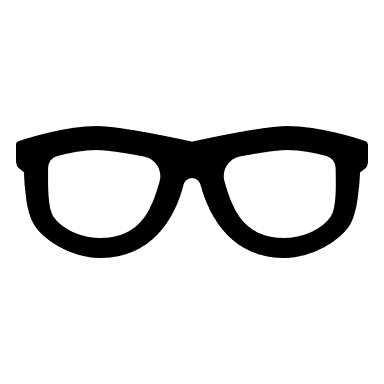 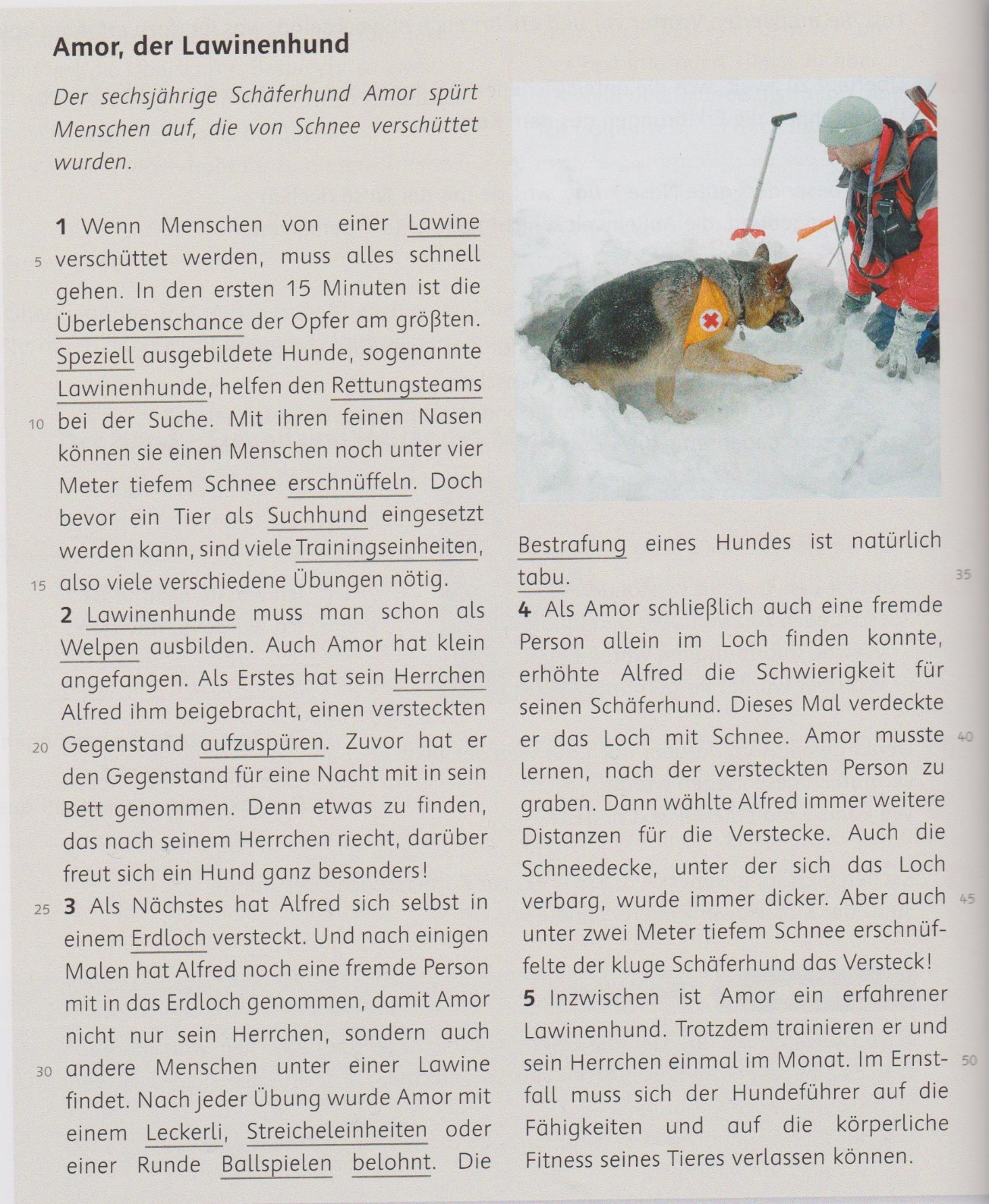 Quelle: Differenzierende Ausgabe. Sprach- und Lesebuch 5. Cornelsen, 2020. S. 186.Die schwierigen Wörter sind im Text unterstrichen. Erstelle eine Tabelle und trage die unterstrichenen Wörter ein. Nutze das folgende Muster: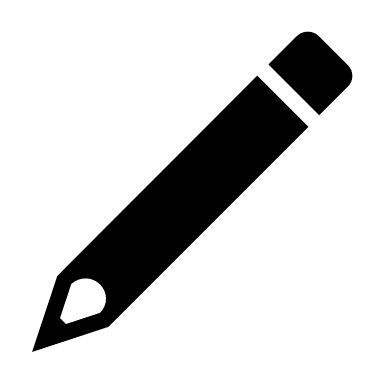 Hinweis: Tabellen werden mit Bleistift und Lineal gezeichnet, am besten auf einem karierten Blatt Papier.Um die schwierigen Wörter zu klären, geht man in zwei Schritten vor:Über die unbekannten Wörter nachdenkenVerstehe ich den Satz, obwohl er ein schwieriges Wort enthält?Wird das schwierige Wort im Text erklärt?Kann das schwierige Wort in mehrere Teile zerlegt werden? Kann ich die Bedeutung davon ableiten?
z.B. Blindenführhund: Das Wort enthält die Wörter „blind“, „führen“ und
„Hund“.  Es ist also ein Hund, der Blinde führt.Die unbekannten Wörter nachschlagenWörter, die du nicht durch Nachdenken klären kannst, solltest du im Wörterbuch oder im Internet nachschlagen.Kläre die schwierigen Wörter, die du in deine Tabelle eingetragen hast, mithilfe der beschriebenen Schritte:1) Über die unbekannten Wörter nachdenken: a), b), c)2) Die unbekannten Wörter nachschlagen: d)Trage die Bedeutungen der schwierigen Wörter in die Tabelle ein. Schreibe dazu, welcher Schritt dir geholfen hat a), b), c), d).Beispiel:Lies die Abschnitte 4 und 5. Trage Wörter, die du schwierig findest in die Tabelle ein und kläre ihre Bedeutungen wie in Aufgabe 3. Nutze die folgende Tabelle. Zwischenüberschriften formulierenHast du schon einmal von einem Vorlesehund gehört? Tausche dich mit einer Klassenkameradin oder einem Klassenkameraden per Telefonat über eure Vermutungen aus, was das für ein Hund sein könnte.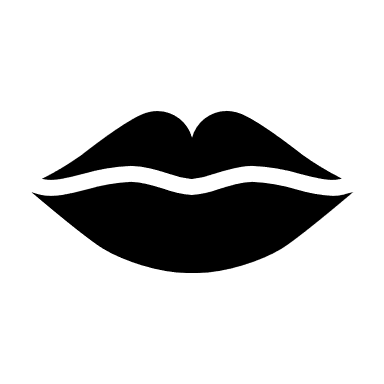 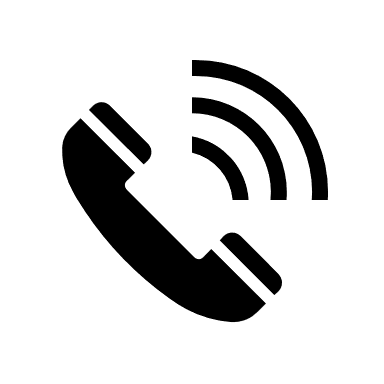 Lies den folgenden Text über den Vorlesehund Benson. Gehe dabei nach der Sachtext-Lesemethode vor, die du kennengelernt hast.Vor dem Lesen – was erwarte ich?Beim ersten Lesen – was weiß ich nun?Beim genauen Lesen – was ist wichtig?Nach dem Lesen – mit dem Textinhalt arbeiten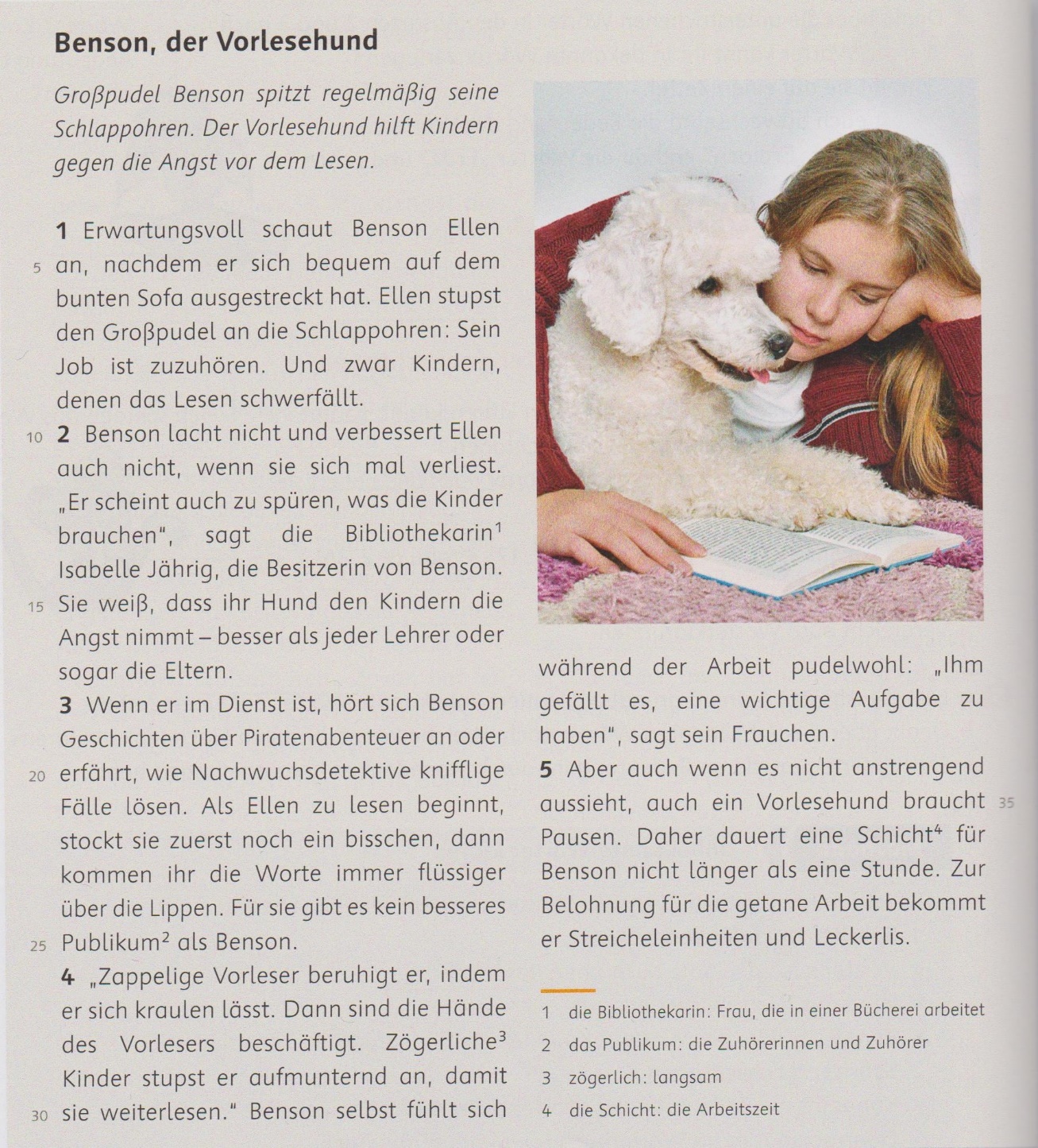 Quelle: Deutschbuch: Differenzierende Ausgabe. Sprach- und Lesebuch 5. Cornelsen, 2020. S. 188.Zwischenüberschriften können helfen, den Inhalt eines Textes besser zu überblicken. Welche Überschrift passt zum 1. Abschnitt? Kreuze an.       Benson kriegt Ärger       Kinder mit Leseschwierigkeiten       Zuhören als Aufgabe       Großpudel mit SchlappohrenWelche wichtige Frage über den Vorlesehund wird also im 1. Abschnitt beantwortet? Schreibe sie auf.____________________________________________________________

____________________________________________________________

____________________________________________________________
Formuliere Zwischenüberschriften zu den Abschnitten 2-5.Schreibe zu jedem Abschnitt einen kurzen Satz als Zwischenüberschrift auf.
z.B.: 2. Abschnitt: Der Hund nimmt den Kindern die Angst beim Lesen.ODERSchreibe zu jedem Abschnitt eine Frage als Zwischenüberschrift auf.
z.B.: 2. Abschnitt: Warum hilft ein Hund besser als die Lehrer oder die Eltern?3. Abschnitt: _____________________________________________________________                      _____________________________________________________________4. Abschnitt: ______________________________________________________________                     ______________________________________________________________5. Abschnitt: ______________________________________________________________                     ______________________________________________________________Was erfährst du im Text über den Vorlesehund Benson? Gib den Inhalt mithilfe deiner Zwischenüberschriften wieder:Im 1. Abschnitt wird erklärt, _______________________________________

_______________________________________________________________

_______________________________________________________________

Im 2. Abschnitt erfährt man ________________________________________

_______________________________________________________________

_______________________________________________________________
Im 3. Abschnitt steht, dass _________________________________________

_______________________________________________________________

_______________________________________________________________

Im 4. Abschnitt wird beschrieben, ___________________________________

_______________________________________________________________

_______________________________________________________________

Im 5. Absatz ____________________________________________________

_______________________________________________________________

_______________________________________________________________Abgabe der Aufgaben am 08.05.2020 per Mail an jenny.deckmann@schule.thueringen.de oder bis 12 Uhr in der Schule.Schwieriges WortErklärung/BedeutungLawineÜberlebenschance…Schwieriges WortErklärung/BedeutungLawineGroße Masse Schnee, die einen Berg herunterrutscht und dabei immer schneller wirdd)ÜberlebenschanceÜberleben + Chance c)Chance = Möglichkeit d) Möglichkeit zu überleben…Schwieriges WortErklärung/Bedeutung